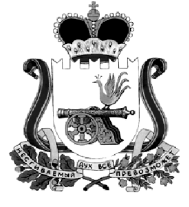 КАРДЫМОВСКИЙ РАЙОННЫЙ СОВЕТ ДЕПУТАТОВР Е Ш Е Н И Еот 31.05.2018                                       № Ре-00033О награждении Благодарственным письмом Кардымовского районного Совета депутатов В связи с предстоящим юбилейным днем рождения, Кардымовский районный Совет депутатовРЕШИЛ: Наградить Благодарственным письмом Кардымовского районного Совета депутатов  Главу муниципального образования Мольковского сельского поселения Кардымовского района Смоленской области Наталию Кузьминичну Евстигнееву. Председатель Кардымовского районного Совета депутатов							  Г.Н. Кузовчикова